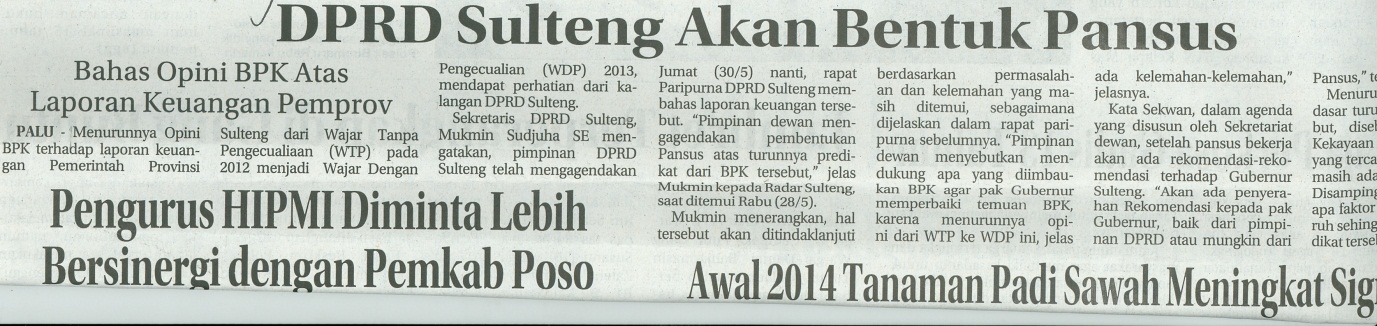 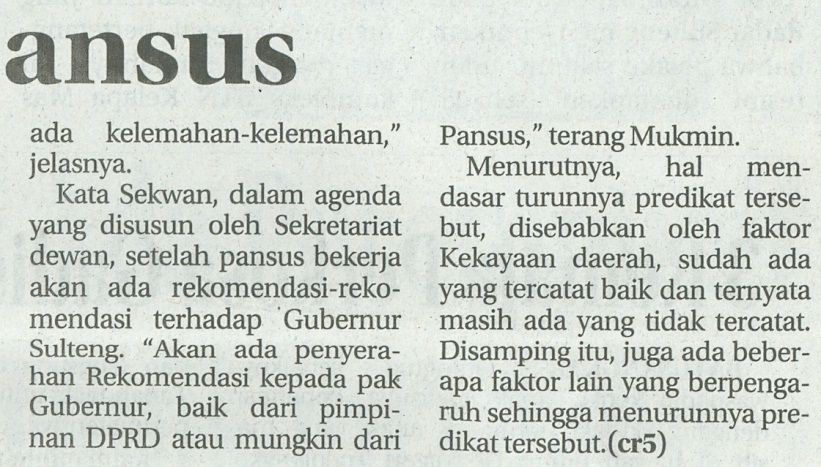 Harian    	:Radar SultengKasubaudSulteng  IHari, tanggal:Kamis, 29 Mei 2014KasubaudSulteng  IKeterangan:Halaman 22  Kolom 06-12KasubaudSulteng  IEntitas:Provinsi Sulawesi TengahKasubaudSulteng  I